Module Home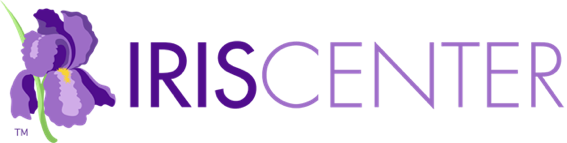 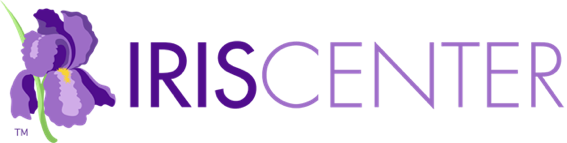 Module Description: This resource introduces users to progress monitoring in mathematics, a type of formative assessment in which student learning is evaluated to provide useful feedback about performance to both learners and educators (est. completion time: 2 hours).Link: IRIS PD Certificate for this moduleLink: Play the Kahoot!Star Legacy CycleRelated to This moduleLink: Module OutlineLink: Navigating an IRIS STAR Legacy ModuleLink: IRIS & Adult Learning TheoryLink: Wraparound Content MapChallengeVideo: Ms. Wu has a problem, a mathematics problem....Initial ThoughtsHow can educators use assessment to guide instruction?How can educators determine whether students are making appropriate progress?Perspectives & ResourcesModule ObjectivesIdentify the different types of classroom assessmentsUnderstand how progress monitoring, in particular general outcome measurement (GOM), can inform instructionAdminister, score, and graph GOM measuresEvaluate student data to make informed instructional decisionsUse graphs to facilitate communication with students, parents, and other educatorsPage 1: Formative AssessmentWhether we are conscious of it or not…Educators can help them to do so by implementing high-quality mathematics….Link: high-quality mathematics instruction [definition]Type/Purpose/Definition/Examples [table]Link: exit ticket [definition]Note on diagnostic assessmentDid You Know?Link: Every Student Succeeds Act (ESSA) [definition]Link: Individuals with Disabilities Education Act (IDEA) [definition]Diagnostic assessmentsFormative assessmentsMore specifically, formative assessments... [bullet points]Research ShowsSummative assessmentsPage 2: Progress MonitoringProgress monitoring is a type of formative assessment that... [bullet points]For Your InformationLink: Progress Monitoring: Reading [IRIS Module]In addition to those already mentioned, educators can use GOM data to… [bullet points]Link: maintenance [definition]Did You Know?Link: High-Quality Mathematics Instruction: What Teachers Should Know [IRIS Module]Audio: Lynn Fuchs talks more about the benefits of using progress monitoring probes...Audio: Jessica Sellers discusses how she used progress monitoring to evaluate...Research ShowsEducators can use GOM data to… [bullet points]Link: individualized education program (IEP) [definition]Audio: Lynn Fuchs describes the importance of using CBM with at-risk...For Your InformationLink: MTSS/RTI: Mathematics [IRIS Module]Link: meta-analysis [definition]Link: Intensive Intervention (Part 2): Collecting and Analyzing Data for Data-Based Individualization [IRIS Module]Regardless of whether GOM is used to track… [bullet points]Page 3: Select a MeasureThe first step in the progress monitoring process is to select a measure....Regardless of who is making the choice... [bullet points]Click on the links below to see samples of each…Link: sample elementary computation probeLink: sample secondary computation probeLink: sample elementary concepts and applications probeFor Your InformationLink: standardized measures [definition]Link: National Center on Intensive Intervention (NCII) tools chart [web page]Link: Algebra Screening & Progress Monitoring [website]Audio: David Allsopp discusses the benefit of using diagnostic interviews to assess...If they do not, however, educators should… [numbered list]Link: median [definition]Digits/Blanks Correct/Rules for Selecting an Appropriate-Level Measure [table]ExamplePage 4: Create a GraphHaving selected a measure, the educator should next prepare to...Benefits for Educators/Benefits for Students [table]Sample GOM graphEducators can obtain blank GOM graphs in several ways [bullet points]For Your InformationLink: Student Progress Monitoring Tool for Data… [NCII resource, Excel]Audio: Lynn Fuchs describes the ways in which students can use CBM graphs.Page 5: Create a Goal LineTo more quickly evaluate a student’s performance over time…Establish a BaselineDetermine the Expected GoalVanderbilt Progress Monitoring End-of-Year Performance Benchmarks [table]Draw the Goal LineLink: slope [definition]Link: rate of improvement (ROI) [definition]ExampleSample goal line graphFor Your InformationGoal line graphActivity: Plot Lana’s goal line on the graphDetermining Individualized Goals for StudentsStep/Actions/Example [table]Keep in MindLink: Monitoring Student Progress toward Meeting IEP Goals [Info Brief]Activity: Help Ms. Wu by calculating the information needed in each step of the...Page 6: Administer, Score, and Graph After preparing a graph for each student, now the educator is ready to administer and...Administer MeasuresLink: fidelity of implementation [definition]Mathematics measures can be administered in a variety of ways… [bullet points]For Your InformationTips for Administering ProbesVideo: In the video below, an educator individually administers a number…Score MeasuresElementaryElementary computation probe scored by number of… [drop-down menu]The following computation probe has been scored… [bullet points]Sample elementary computation probeSecondaryLink: Secondary algebra probe scored by number of problems correctAudio: Lynn Fuchs points out several issues that personnel should…Audio: Brad Witzel discusses the reasoning behind giving partial credits…Graph ScoresSample GOM graphActivity: Now on the graph below, plot Raymond’s last six weeks of...Page 7: Make Data-Based Instructional DecisionsOnce a student’s data have been plotted on the graph...Click here to learn more about the necessity of collecting enough... [drop-down menu]Sample graphsFour-Point MethodPosition of the Four Most Recent Data Points/Instructional Response [table]Trend Line AnalysisEvaluating Student Performance Using a Trend Line Analysis: The… [Info Brief]For Your InformationLink: High-Quality Mathematics Instruction: What Teachers Should Know [IRIS Module]Link: Vaughn Gross Center for Reading and Language Arts [website]High-Leverage PracticesLink: TeachingWorks [website]Link: High-Leverage Practices for Students with Disabilities [website]Graphing Reflecting Instructional ChangeFor Your InformationActivity: Ms. Wu is ready to evaluate her students’ performance and…Page 8: Communicate ProgressWhile continuing to evaluate student performance and make instructional adjustments...StudentsParentsOther ProfessionalsLink: individualized education program (IEP) team [definition]High-Leverage PracticesLink: TeachingWorks [website]Link: High-Leverage Practices for Students with Disabilities [website]Research ShowsAudio: Lynn Fuchs describes how teachers can communicate with others using CBM...Audio: Jessica Sellers describes how CBM graphs have helped her communicate...Activity: Describe three things Ms. Wu can tell Raymond’s parents about his...Page 9: References & Additional ResourcesSuggested module citationReferencesAdditional ResourcesPage 10: CreditsContent ExpertsModule DevelopersModule Production TeamMedia Production TeamMediaExpert InterviewsWrap UpSummary of the moduleSteps/Keep in Mind [table]Revisit your Initial Thoughts responsesAssessmentTake some time now to answer the following questions.You Have Completed This ModuleGive Us Your FeedbackLink: Module Feedback FormProfessional Development HoursLink: IRIS PD OptionsRelated Resources [links]       NOTES       NOTES       NOTES       NOTES       NOTES       NOTES       NOTES       NOTES         NOTES       NOTES       NOTES       NOTES       NOTES